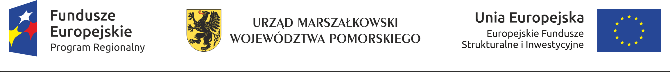 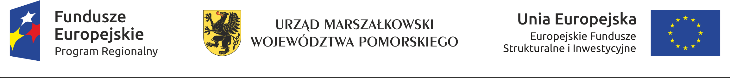 Zakup w ramach projektu„Klub kobiet przedsiębiorczych – kompleksowe wsparcie w działalności gospodarczej w powiecie bytowskim’’RPPM.05.07.00-22-0143/16współfinansowany ze środków Unii Europejskiej w ramach Unii Europejskiej w ramachDziałania 05.07.Nowe mikroprzedsiębiorstwa            Regionalnego Programu Operacyjnego        Województwa Pomorskiego na lata 2014- 2020              Zakup w ramach projektu  ,,Klub kobiet przedsiębiorczych-kompleksowe wsparcie w działalności gospodarczej w powiecie bytowskim’’RPPM.05.07.00-22-0143/16 współfinansowany ze środków Unii Europejskiej w ramach Działania 05.07.Nowe mikroprzedsiębiorstwa Regionalnego Programu Operacyjnego Województwa Pomorskiego na lata 2014- 2020Zakup w ramach projektu„Klub Kobiet Przedsiębiorczych – kompleksowe wsparcie w rozpoczęciu działalności gospodarczej w powiecie bytowskim’’ RPPM.05.07.00-22-0143/16współfinansowany ze środków Unii Europejskiej w ramach Unii Europejskiej w ramachDziałania 05.07 Nowe mikroprzedsiębiorstwa Regionalnego Programu Operacyjnego Województwa Pomorskiego na lata 2014-2020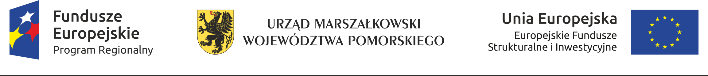                      Zakup w ramach projektu,,Klub Kobiet Przedsiębiorczych – kompleksowe wsparcie w rozpoczęciu działalności gospodarczej w powiecie bytowskim’’ RPPM.05.07.00-22-0143/16współfinansowany ze środków UniiEuropejskiej w ramach Unii Europejskiej w ramach Działania 05.07 Nowe mikroprzedsiębiorstwa Regionalnego Programu Operacyjnego Województwa Pomorskiego na lata 2014 - 2020